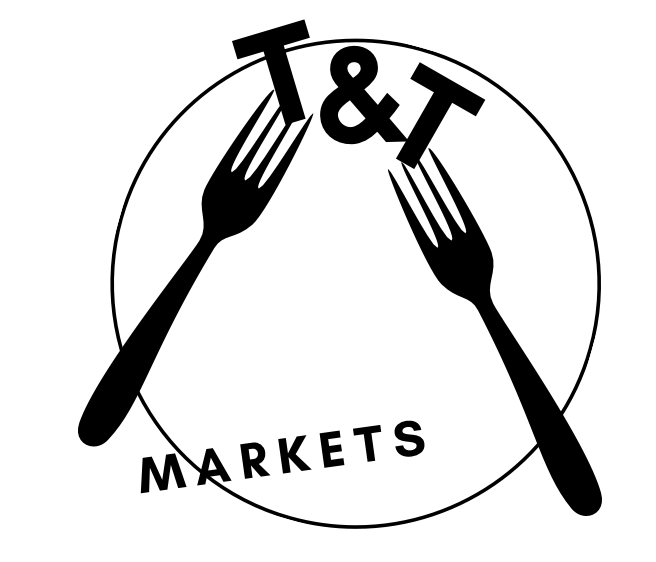 T&T STREET FOOD MARKETSTrader Registration FormThank you for your inquiry to join our markets. Please complete the form and submit the additional documentation and food images  hello@tandtmarkets.comWITH ALL DOCUMENTATION THAT YOU SEND, YOU MUST STATE EXACTLY WHAT IT IS WITH YOUR COMPANY NAME OTHERWISE WE WILL ASK YOU TO RESUBMIT. YOU WILL NOT BE ALLOWED TO TRADE UNTIL ALL YOUR DOCUMENTS ARE IN ORDER.Terms & Conditions between T&T Markets and TradersIN CAHOOTS LONDON LTD trading as T&T MARKETS (TTM) supports the local community, and it is essential that our vendors treat the market, the community, one another, and our customers courteously and professionally.  Actions or activities that in the reasonable opinion of TTM are injurious to the community or to the reputation or operations of TTM or the reputation of its community sponsor will not be permitted. By signing this document, you agree to the below rules and regulations necessary and appropriate for the orderly and efficient operations of TTM. Every Trader is required to stay on site for the duration of the market/event unless the Directors of the event decide otherwise. Traders must keep their stand appropriately dressed, clean & well maintained. . Using rubber matting to cover the entire footprint of your gazebo, bringing extra plastic when using event gazebos to protect from grills & spillages. Traders will not be allowed to trade if the above are not in place. Traders are responsible for cleaning their pitch location as well as any waste, rubbish or packaging that comes from their van or stall. Traders must take all bin bags and waste home with them at the end of the event. Traders must ensure their pitch and surrounding area is spotless at the end of the event and they will be held liable for any costs associated with cleaning their pitch location.There must be fully trained and competent staff operating the vans and stalls. Each Trader must arrange their own Public Liability and Employers Liability cover and have current Food Hygiene and Electrical/Gas Safety certificates. Each trader must submit copies of all relevant licences and insurances required to sell food at an outdoor market on privately owned land. No trading activity is permitted until these documents have been received by T&T. The Trader is responsible for updating T&T upon expiry of any documents and will not be allowed to trade if any documents have expired. Stallholders cooking food on site must check the temperature of food regularly. If your stall is using electricity please make sure all appliances are PAT tested and circuit breakers used. Electrical cables must be positioned safely. All cables must be taped down securely or use matting so as not to endanger the public. Please make sure you bring extension cables of at least 25m. If your stall is using gas, please make sure that everything has been safety checked beforehand. You will be liable for any accidents occurring from faulty equipment.T&T Markets. will not be held liable for any loss or damage to equipment, or financial loss due to abandonment or cancellation of the event due to factors beyond the control of the Directors of T&T Markets.Traders are responsible for any accidents or injuries to the public caused by their products, goods, services, display stands, chairs, tables or use of space allocated to them & any  damage done to the venue floors. T&T Markets. will not be held liable for any such incidents. Keep the market safe for pedestrians and shoppers by maintaining a tidy setup free of any items or objects that could pose a trip or other hazard; Where there is no  parking provided this must be the responsibility of the trader. Load-in/Load-out must be done as swiftly as possible and TTM is not responsible for any parking fines issued whilst unloading or loading vehicles.
Traders must conduct their business in a manner that does not interfere with the interests of other traders i.e. do not add items to your menu unless cleared by T&T Markets. Be polite, kind & considerate of all other traders and their staff.Vendors are prohibited from using their space for anything other than that which is agreed. Unauthorised use of space is subject to additional charges. Never sell or otherwise bring any dangerous items or merchandise to the market, including but not limited to weapons, guns, explosives, harmful chemicals, drug paraphernalia, fireworks, incendiary devices, etc. Never sell counterfeit or/ and stolen items. Vendors who are suspected of fraud or the misrepresentation of merchandise, sell illegal or prohibited merchandise, harm the community, interfere with the orderly and efficient operations of the market, harm the reputation of the market or otherwise fail to maintain good relations with our customers and other vendors may be excluded from the market.Vendors will be selected on the basis of quality, type, and sales price of merchandise and the interests of the community, the market, our customers and other vendors. There will be no discrimination against a vendor by TTM on the basis of race, colour, national origin, religion, gender, sexual orientation, gender identity, age, disability.
Your pitch must not be left unattended at any time, and if it is, TTM will not be held responsible for any theft or damage to your goods whilst unattended. TTM is not held liable for any lost or stolen goods whilst at the market.
Problems with Other Vendors – Any grievance regarding the actions of other vendors shall be brought to the attention of the Manager and not directed to the vendor in question, and management will work to mediate a resolution; if a resolution cannot be mediated one or more vendors may be asked to leave the market and will not be entitled to a return or refund of any reservation fee.
Non-Adherence – Vendors who do not observe this Agreement may be subject to loss of vendor privileges and may be asked to leave the market immediately. No refunds will be given for vendors under such circumstances. 
TTM will close only for severe weather warnings, heavy snow, or wind conditions. Market closures are rare and are posted on the website and announced on social media as soon as practicable. You may also call the market during business hours to inquire. If it rains sufficiently before 9 a.m. a rain date may be declared at the discretion of the management. If we have to cancel for any reason, your pitch fee will be refunded to you or rolled over to the next market. 
If you do not show up for the market on your confirmed date, we will not refund your fees. If the market is cancelled for any reason, including weather and Covid, your fee will be refunded.
You hereby agree to protect, defend, indemnify and hold harmless T&T Markets, including affiliates, employees, and representatives of the aforementioned entities, from and against any and all losses, causes of action, costs, damages, claims (actual or alleged) and expenses resulting from claims for bodily injury, death, property destruction, damage or theft arising out of or incidental to or in any way resulting or occurring by reason of the conduct, actions, omissions, negligence or incompetence by TTM or its employees, or representatives, including all vendors participating in the market. You covenant not to sue TTM and waive all claims against TTM for consequential damages, loss of profit or sales as a result of weather, shopper turnout, TTM decisions to ask you to leave or to not rent to you and any other known cause. You further agree that TTM are not responsible for any damage, loss or theft of your merchandise or property. You agree to abide by the rules and regulations of TTM as described in this Agreement &/or on the TTM website. A ‘no smoking’ policy operates within close proximity of the trading vans and gazebos.All traders must read the Policies & Procedures for every market and event. Please note that we have a 14 working days no cancellation policy, once cancellation is received solely via email to hello@tandtmarkets.com. No refunds will be given within 14 working days where the trader cancels their pitch or due to force majeure or any other circumstances such as a pandemic, illness or other reason. T&T Markets undertakes no liability whatsoever for pitches.By completing this application form you are agreeing to our terms and conditions as listed and stated in this application form. Additional Set-up procedures will be sent to you for each individual marketThis agreement acts as a binding agreement between T&T Markets and yourselves.COMPLETE AND SIGN: I confirm that I have read and agree to abide by the guidelines for participation at TTM, and I accept full responsibility for any damages, loss or theft and all charges incurred: Vendor PRINT Full Name: MOBILE Number(s): Email Address: SIGNATURE: ________________________________ Date: TTM Representative’s Name: TTM Representative’s Signature: Full NameCompany Name & Trading Name(if different)Registered AddressMobile NumberEmail AddressWebsite InstagramFacebook All markets at which you currently tradeWhat kind of food do you sell?Please state all options you do ie. halal, GF, veggie, vegan, dairy freePlease attach detailed photos of your food Please attach a copy of your menu with pricesAttach a copy of your up to date public liability insurance Please note the minimum cover for insurance is £5M.Attached: □      EXPIRY DATE PUBLIC LIABILITY:     Attached: □      EXPIRY DATE PUBLIC LIABILITY:     Attached: □      EXPIRY DATE PUBLIC LIABILITY:     Attach scanned copy of your Gas Appliance Safety Certificate (if applicable) Attached : □      EXPIRY DATE:     Attached : □      EXPIRY DATE:     Attached : □      EXPIRY DATE:     Attach scanned copy of your Electrical Q1 Safety Certificate (if applicable)Attached : □      EXPIRY DATE:     Attached : □      EXPIRY DATE:     Attached : □      EXPIRY DATE:     Attach scanned copy of your Food Hygiene Rating with a minimum of 3 Attached: □       EXPIRY DATE:     Attached: □       EXPIRY DATE:     Attached: □       EXPIRY DATE:     Attach scanned copy of your Food Safety and Hygiene CertificateAttached: □       EXPIRY DATE:     Attached: □       EXPIRY DATE:     Attached: □       EXPIRY DATE:     Attach a copy of your risk assessment method forms (Including Fire Risk Assessment, Health and Safety Risk Assessment/Method Statement, HACCP and COSHH)Attached: □       EXPIRY DATE:     Attached: □       EXPIRY DATE:     Attached: □       EXPIRY DATE:     Please give information of your set up (gazebo/truck/horsebox) and the dimensions (HxWxD and weight) and attach photosAttached photos: □       Attached photos: □       Attached photos: □       Food Allergen Chart – Showing the key allergensAttached photos: □       Attached photos: □       Attached photos: □       Please specify what power / electricity / gas you will be utilising & your power requirements (e.g. 13amp, 16amp single phase etc.)Attached photos: □       Attached photos: □       Attached photos: □       Please print and sign your name.Print & SignPrint & SignDate 